Technická inspekce České republiky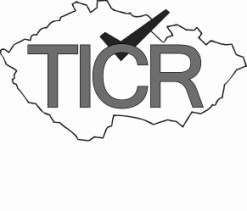 pověřená organizace ve smyslu zákona č. 250/2021 Sb.U Balabenky 1908/6, 180 00 Praha 8IČ 00638919www.ticr.euŽádost o vydání odborného stanoviskapodle § 6, odst. 1, písm. a) zákona č. 250/2021 Sb.,pro vyhrazená technická zařízení:elektrickáIdentifikace žadatele  (adresa pro doručování)		   *vyplní se pouze v případě, že je odlišná od sídla společnostiPosouzení zařízení podle § 6, odst. 1, písm. a) zákona č. 250/2021 Sb. při:Údaje k posuzovanému zařízeníV.      Žádost již byla předjednána s pracovníkem TIČR:VI.     PoučeníPodaná žádost bude zpracována pouze v případě jejího kompletního vyplnění. Přijetí kompletní žádosti písemně TIČR potvrdí žadateli a současně mu vystaví zálohovou fakturu na zpracování odborného stanoviska. Do doby úhrady zálohové faktury se přerušuje lhůta plnění správního řízení.Vlastní šetření bude prováděno podle postupů a v termínech, odsouhlasených žadatelem a TIČR.Konečná fakturace bude provedena v souladu s ustanovením nařízení vlády č. 60/2022 Sb., v platném znění a případných cestovních nákladů.Odesláním žádosti žadatel potvrzuje souhlas s výše uvedeným.Informace o zpracování osobních údajů (GDPR) naleznete na našich webových stránkách www.ticr.eu.Obchodní NázevUliceKontaktní osobaKontaktní osobaČ.pop.JménoČ.or.PříjmeníObecTitulPSČTelefonID DSE-mailIČ/DIČNázevNázevUliceUliceČ.pop.Č.or.ObecObecPSČ PSČ Datová schránkaDatová schránkaprojektováníkonstrukcimontážiprovozuobsluzeopraváchúdržběreviziSpecifikace zařízení:Specifikace zařízení:Specifikace zařízení:Specifikace zařízení:Specifikace zařízení:Specifikace zařízení:Specifikace zařízení:Umístění zařízení Umístění zařízení Umístění zařízení Umístění zařízení Umístění zařízení Umístění zařízení Umístění zařízení Uliceč.pop.č.or.č.or.ObecPSČPSČDoplňující údaje (např. GPS souřadnice pro jednoznačnou identifikaci apod):Doplňující údaje (např. GPS souřadnice pro jednoznačnou identifikaci apod):Doplňující údaje (např. GPS souřadnice pro jednoznačnou identifikaci apod):Doplňující údaje (např. GPS souřadnice pro jednoznačnou identifikaci apod):Doplňující údaje (např. GPS souřadnice pro jednoznačnou identifikaci apod):Doplňující údaje (např. GPS souřadnice pro jednoznačnou identifikaci apod):Doplňující údaje (např. GPS souřadnice pro jednoznačnou identifikaci apod):Jméno Příjmení:Pobočka:xSouhlasím se vzájemnou komunikací prostřednictvím výše uvedeného emailu.